SaijuKadaya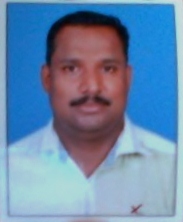 SaijuKadaya.248938@2freemail.com 	Job ObjectiveTo be involved in work where I can utilize skill and creatively involved with system that effectively contributes to the growth of organization.StrengthsExcellent communication and management skillsMotivated self-starter.Flexible and positive Organized and reliable.Professional ExperiencePetroleum Development of OmanDesignation:        Catering ManagerDurations:              May 22, 2013 to PresentRESPONSIBILITIES:Worked as catering Manager in Petroleum Development of Oman (PDO) camp and was responsible for Catering services for more than 280 residents.Organizing, leading and motivating the catering team.Plan and make effective use of time effectively. (Daily, weekly and monthly planner).Catering staff control & cost control to achieve the best productivity and maintaining high standards services for client’s satisfaction. Establish processes and procedures to ensure the successful execution of Catering.Responsibility includes preparation and control of monthly food cost, Flash report, and Man-Days:Menu planning, instructions to kitchen staff and central foodstuff purchasing.Overall in charge for staff accommodation and welfare.Villagio Restaurants and Lounges complex, Saudi ArabiaDesignation:        Catering ManagerDurations:              September 15, 2008 to November 2012RESPONSIBILITIES:Responsible for the business performance of the restaurant and analyzing and planning restaurant sales levels and profitability.Organizing and supervising the shifts of kitchen, waiting and cleaning staff.Organizing marketing activities, such as promotional events and discount schemes.Preparing reports at the end of the shift/week, including staff control, food control and sales.Creating and executing plans for department sales, profit and staff development.Setting budgets and/or agreeing them with senior management.Planning and coordinating menus.Maintaining high standards of quality control, hygiene, and health and safety.AlbertAbela Company Sharjah UAEDesignation:        Catering SupervisorDurations:            June 25, 2000 to August 2008RESPONSIBILITIES:Worked as Supervisor, responsible for overall supervision of the outdoor catering and outlets Dining Facility for about 4000 camp residents.Also responsible for planning & preparation of 28 days cycle Menus and making requisition for food stuff & operating supplies, and supervise strict maintenance of hygienic & sanitation standards.Co-coordinating with company employees in all units/operations and maintaining good working relation with every employee, attending to their needs & grievances.Assisting Camp Managers to mobilization of Camps, Catering units, Food outlets & Restaurants.Conduct monthly inventory, and assist in the preparation of Flash reports.Attend weekly Client meetings with our Company managers to review past performance and implement corrective measures to improve the operation.Vembanattu Lakes Resort, KeralaDesignation:        CaptainDurations:            December 10 1996 to March 1997RESPONSIBILITIES:Responsible for guiding the hostess, waiter/waitress and bus boy/girls in the performance of their jobsResponsible for ensuring sufficient operating guest supplies, beverage supplies and operating equipment during outlet’s operation.Responsible for the overall sanitation and cleanliness of the outlet during the shift.Responsible for the proper maintenance and good working order of all equipment, furniture and fixtures in the outlet.Responsible for consistently implementing the service standards and operating procedures in the outlet.Responsible for ensuring sufficiency of manpower in the shift.Performs other duties and responsibilities assigned by immediate superior, which leads to guest satisfaction and profit for the hotel.EducationBachelors of Arts, Calicut University, Kerala. Diploma in Hotel Management from Continental Institute of Hotel management, Palakkad, Kerala. Undergone Coaching and mentoring course and safety leadership for supervisors, also undergone training for HSE Tools and skills from British safety council.Elementary course in Food Hygiene from   Royal Environmental Health Institute based in Scotland.Certificate holder in F & B service training from Swiss based Hotel Management institute,Safety leadership, coaching and mentoring, fair warden, Hse tools and skills, first aiderCertificates from British safety council.IT SkillsWorking knowledge of accounting software’s and proficiency in MS Office with basic internet knowledge.Reference  can be forward upon request.